Lomake on täytettynä salassa pidettävä JulkL (621/1999) 24.1 §:n 20 k perusteella 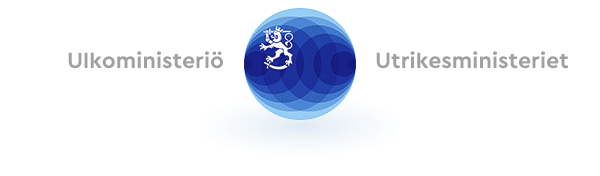 IHMISOIKEUKSIA KOSKEVA ARVIOINTILOMAKE KAKSIKÄYTTÖTUOTTEITA KOSKEVASSA VIENTILUPA-ASIASSAEuroopan Parlamentin ja Neuvoston Asetuksen (EU) 2021/821 15 artiklan 1 kohdan mukaan päättäessään, myönnetäänkö lupa tai kielletäänkö kauttakulku tämän asetuksen nojalla, jäsenvaltioiden on otettava huomioon kaikki asian kannalta merkitykselliset näkökohdat, mukaan lukien kansallisen ulko- ja turvallisuuspolitiikan näkökohdat, kuten ihmisoikeuksien kunnioittaminen lopullisessa määrämaassa. Viejän tulee noudattaa kaksikäyttötuotteita koskevaa lainsäädäntöä ja antaa viranomaiselle selvitystä erityisesti loppukäyttäjästä, määrämaasta ja vietävän tuotteen loppukäytöstä. Viejän on esitettävä selvitystä hakemuksensa perusteista sekä muutoinkin myötävaikutettava vireille panemansa asian selvittämiseen.  Tämä lomake sisältää ulkoministeriön kansainvälisen kaupan osaston vientivalvontayksikön yritykselle esittämiä ihmisoikeuksiin liittyviä kysymyksiä kaksikäyttötuotteita koskevassa vientilupa-asiassa. Tämä lomake on yksi asian selvittämiskeino muiden keinojen ohella.Ulkoministeriön vientivalvontayksiköllä on kaksikäyttötuotteiden lupaviranomaisena EU:n yleisen tietosuoja-asetuksen 6 artiklan 1 kohdan c alakohdan mukainen peruste käsitellä henkilötietoja lupaharkinnassaan. Käsittely on tarpeen lain kaksikäyttötuotteiden vientivalvonnasta velvoitteiden noudattamiseksi. Täytettynä lomake saattaa sisältää henkilötietoja, joita käsitellään tietosuojalainsäädännön mukaisesti. Ulkoministeriön henkilötietojen käsittelyyn ja tietosuojaan liittyvät tiedot ovat saatavilla:  https://um.fi/tietosuojaIhmisoikeuksia koskeva asianmukaisen huolellisuuden menettelyOnko yrityksellänne käytössä ihmisoikeuksia koskeva asianmukaisen huolellisuuden menettely eli ns. due diligence-prosessi? Mikäli kyllä, millä tavoin olette tunnistaneet ja hallinnoineet ihmisoikeusongelmia (mukaan lukien kaikkien liiketoimen osapuolten, kuten vastaanottajan, loppukäyttäjän, ja ostajan kohdalla)?Päivitättekö ihmisoikeuksia koskevan asianmukaisen huolellisuuden menettelyänne tarpeen mukaan, kun menette esimerkiksi uusiin liiketoiminta alueisiin? Jos yrityksellänne on koontilupiin liittyvä sisäinen vaatimustenmukaisuusohjelma (ICP, Internal Compliance Programme), onko yrityksenne sisällyttänyt siihen ihmisoikeuksia koskevan asianmukaisen huolellisuuden menettelyn? Mikäli kyllä, kuvailkaa arvioinnin tulokset.Muuta huomioitavaa asianmukaisen huolellisuuden menettelystänne.Vietävän tuotteen/palvelun arviointiMikä on vietävän tuotteen tai palvelun käyttötarkoitus/loppukäyttö? Kuvailkaa tarkemmin loppukäyttöä kyseisessä viennissä.Onko mahdollista, että vietävää tuotetta tai palvelua käytetään ihmisoikeusloukkauksiin tai että tuotteella tai palvelulla on haitallisia ihmisoikeusvaikutuksia, kun otetaan huomioon loppukäyttäjä, loppukäyttö, tuotteen tai palvelun luonne sekä määrämaa? Huomiona voidaan todeta, että monilla valvonnanalaisilla kaksikäyttötuotteilla on ihmisoikeusvaikutuksia niiden luonne huomioiden. Kuvailkaa arviointinne tulokset.Oletteko havainneet, että vastaavaa tuotetta tai palvelua on käytetty ihmisoikeusloukkauksiin tai oletteko havainneet, että vastaavalla tuotteella tai palvelulla on ollut haitallisia ihmisoikeusvaikutuksia? Kuvatkaa mahdolliset haitalliset ihmisoikeusvaikutukset tai loukkaukset.Muuta huomioitavaa vietävästä tuotteesta/palvelusta.Määrämaan arviointiOletteko selvittäneet määrämaan sisäistä turvallisuus- ja ihmisoikeustilannetta? Mikäli kyllä, kuvailkaa arvionne tulokset. Oletteko konsultoineet kansalaisyhteiskunnan edustajia, paikallisten yhteisöjen edustajia tai maassa toimivia ihmisoikeuspuolustajia? Mikäli kyllä, kuvailkaa konsultaatioprosessia sekä arvionne tuloksia.Onko teillä havaintoja mahdollisista ihmisoikeusloukkauksista/haitallisista ihmisoikeusvaikutuksista määrämaassa ja erityisesti alueella, johon tuotteet ollaan viemässä? Kuvatkaa mahdolliset haitalliset ihmisoikeusvaikutukset tai loukkaukset.Muuta huomioitavaa määrämaasta.Vastaanottajan/loppukäyttäjän arviointiOnko yrityksellänne vientihistoriaa vastaanottajalle/loppukäyttäjälle?Oletteko havainneet mitään, mikä viittaisi siihen, että vastaanottajan/loppukäyttäjän toiminta voisi liittyä ihmisoikeusloukkauksiin tai että vastaanottajan/loppukäyttäjän toiminnalla voisi olla haitallisia ihmisoikeusvaikutuksia (nykyisen tai aikaisemman tilanteen mukaan)?Onko riskiä siitä, että vastaanottaja/loppukäyttäjä käyttää tuotetta muuhun kuin ilmoitettuun loppukäyttöön?Muuta huomioitavaa vastaanottajasta/loppukäyttäjästä.Muuta huomioitavaa ihmisoikeusarvioinnista.